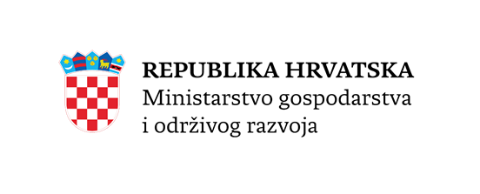 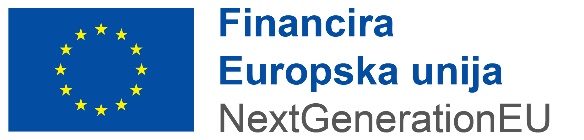 POZIV NA DOSTAVU PROJEKTNOG PRIJEDLOGAREVITALIZACIJA, IZGRADNJA, DIGITALIZACIJA I MODERNIZACIJA HRVATSKE PRIJENOSNE ELEKTROENERGETSKE MREŽE(Referentni broj: NPOO.C1.2.R1-I1.01)Postupak izravne dodjeleOBRAZAC 4.OPIS USKLAĐENOSTI PROJEKTA S NAČELOM DNSH ZA ODOBRAVANJE IZRAVNE DODJELE BESPOVRATNIH SREDSTAVA IZ MEHANIZMA ZA OPORAVAK I OTPORNOSTpotpis:datum:Okolišni cilj za koji je potrebna materijalna ocjena usklađenosti s načelom nenanošenja bitne šteteOkolišni cilj za koji je potrebna materijalna ocjena usklađenosti s načelom nenanošenja bitne šteteDANAUkoliko je DA, obrazložiti kako projekt pridonosi  usklađenosti s načelom nenanošenja bitne štete1.Ublažavanje klimatskih promjena2.Prilagodba klimatskim promjenama3.Održiva uporaba i zaštita vodnih i morskih resursa4.Kružno gospodarstvo, uključujući sprečavanje nastanka otpada i recikliranje5.Sprečavanje i kontrola onečišćenja zraka, vode ili zemlje6.Zaštita i obnova bioraznolikosti i ekosustava